Beschreibung:Nach dem Erfolg des Dresdner Elbepokals (U9) wollen wir für die Altersklasse U10 ein eigenes eintägiges Leistungsturnier ins Leben rufen. Es können bis zu 8 Teams gegeneinander antreten, in 2 Gruppen werden die Vorrundenspiele ausgetragen, ehe anschließend die Platzierungen ermittelt werden.Termin / zeitl. Ablauf:Samstag, 04.03.2017	09:00		Check In09:30		Spielbeginn17:00		SiegerehrungHalle:Sporthalle der 101. Oberschule – Arnoldstr./Pfotenhauer Str., 01307 DresdenDie Halle verfügt leider nicht über Zuschauertribünen oder ein großes Außengelände. Um die spielfreie Zeit entsprechend zu verbringen, können die nahe gelegenen Elbwiesen (5 Minuten zu Fuß) oder der angrenzende Sportplatz genutzt werden.Startgebühr:50,-€ pro TeamBuffet:Es wird tagsüber ein Buffet geben, bei dem Essen, Getränke und Snacks für den schmalen Taler zu kriegen sind. Schiedsrichter/Kampfgericht:Schiedsrichter und Kampfgericht werden vom Gastgeber gestellt.Regeln:I. Es gelten mit einigen Veränderungen die offiziellen DBB Miniregeln.II. Es wird 4 gegen 4 gespielt. Die Spielzeit beträgt 2 x 15 Minuten durchlaufend. Die letzte Minute jeder Halbzeit wird effektiv gespielt.III. Gespielt wird mit Bällen Größe 5. Jedes Team ist angehalten, sich eigene Bälle mitzubringen (Aufwärmen und Spiel). Die Korbhöhe wird auf 2,60m reduziert.IV. Wechsel erfolgen in Spielunterbrechungen. Es gibt keine separate Wechselpause und es ist kein Blockwechsel vorgeschrieben. Jeder Spieler muss jedoch eingesetzt werden.V. Bei Unentschieden während der Vorrundenspiel gibt es keine Verlängerung. Die Teams teilen sich die Wertungspunkte. Während der Platzierungsspiele wird das Spiel bei Unentschieden bis zum nächsten Punkt verlängert.VI. Jeder Spieler kann max. 4 persönliche Fouls begehen. Ab dem 4. Teamfoul gibt es bei jedem weiteren Foul einen Punkt für das gefoulte Team, keine Freiwürfe.VII. Foul in der Korbaktion: Ein Foul im Korbwurf ohne Treffer = 1 Punkt, d.h. keine Freiwürfe und Ballbesitz Angreifer nächst dem Foulgeschehen (Einwurf).  Ein Foul im Korbwurf mit Treffer = 3 Punkte („ 2 and one“), d.h. keine Freiwürfe und Einwurf für die zuvor verteidigende Mannschaft.VIII. Es ist nur Mann-Mann-Verteidigung gestattet, Blockstellen ist nicht erlaubt.IX. Getroffene Würfe außerhalb der Freiwurfzone zählen 3 Punkte.X. Über die Platzierungen entscheiden in folgender Reihenfolge:  die erreichten Siegpunkte, der direkte Vergleich und die Korbdifferenz in der Gruppenphase.ANMELDEFORMULARVerein:				___________________________________Betreuer  	Name, Vorname: 	___________________________________		Telefon (mobil):	___________________________________		Email:			___________________________________		Anzahl Spieler: 	___________________________________Startgeld 		O Barzahlung - beim Check InO Überweisung - Bankverbindung wird separat mitgeteilt			O Einzug - bitte SEPA-Aufdruck ausfüllen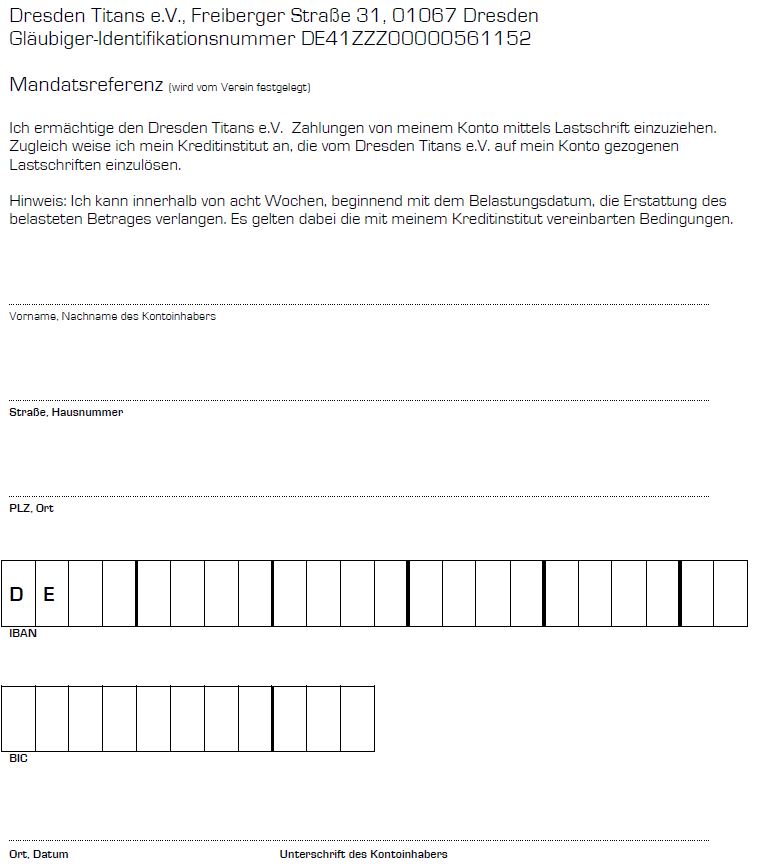 